	Dodatek číslo 4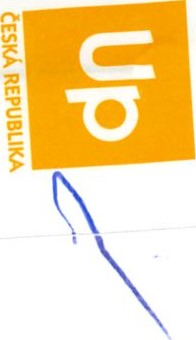 smlouvy o dodávce stravovacích poukázek z 8. 1. 2015Smluvní strany:Zdravotní ústav se sídlem v ústí nad Labem, příspěvková organizace zřízená podle S 86 zákona číslo 258/2000 Sb. ve znění pozdějších předpisů, se sídlem Moskevská 1531/15, 400 01 Ústí nad Labem zastoupený Ing. Pavlem Bernáthem, ředitelem,71009361,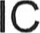 Dič CZ71009361 (dále jen „Objednatel”)aUp Česká republika s.r.o., se sídlem Zelený pruh 1560/99, 140 00 Praha 4, zastoupená Stéphanem Nicoletti, jednatelem,62913671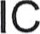 Dič CZ62913671(dále jen „Dodavatel”)uzavírají prostřednictvím svých zástupců, kteří jsou dle svého prohlášení způsobilí k právním úkonům tento dodatek smlouvy:PreambuleSmluvní strany uzavřely dne 13. 1. 2015 smlouvu o dodávce stravovacích poukázek navazující výběrové řízení k veřejné zakázce malého rozsahu. Na základě dobrých dosavadních zkušeností ze vzájemné spolupráce při plnění veřejné zakázky a doposud dílčími plněními nevyčerpanou částku předpokládané hodnoty ze zadávacího řízení se smluvní strany dohodly k návrhu „Objednatele” na prodloužení plnění.Ruší se v článku 9. smlouvy bod 9.2 a nahrazuje se novým zněním:Tato Smlouva se uzavírá na dobu určitou do 31. 1. 2020.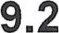 K článku 9 smlouvy se připojuje bod 9.9 ve znění:909 Ke smlouvě se připojuje příloha číslo 1 „Všeobecné obchodní podmínky” účinné od 14. 5. 2018, které upravují práva a povinnosti smluvních stran neřešená touto Smlouvou.Stránka 1 z 2nedotčená ujednání Smlouvy a jejích dodatků zůstávají beze změny.je vyhotoven ve dvou stejnopisech určených po jednom vyhotovení pro každouV Praze dne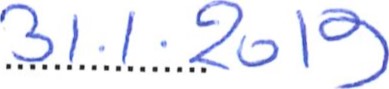 Za Dodavatele:Digitálně podepsal Ing. Pavel BernáthDN: C=CZ, 23.4.97=NTRCZ-71009361, o=Zdravotní ústav se sídlem v Ústí nad Labem [IC 71009361), ou=2, cn=lng. Pavel Bernáth, sn=Bernáth, givenName=Pavel, serialNumber=P368986 Datum: 2019.01.18 +01 '00'Ing. Pavel Bernáth ředitel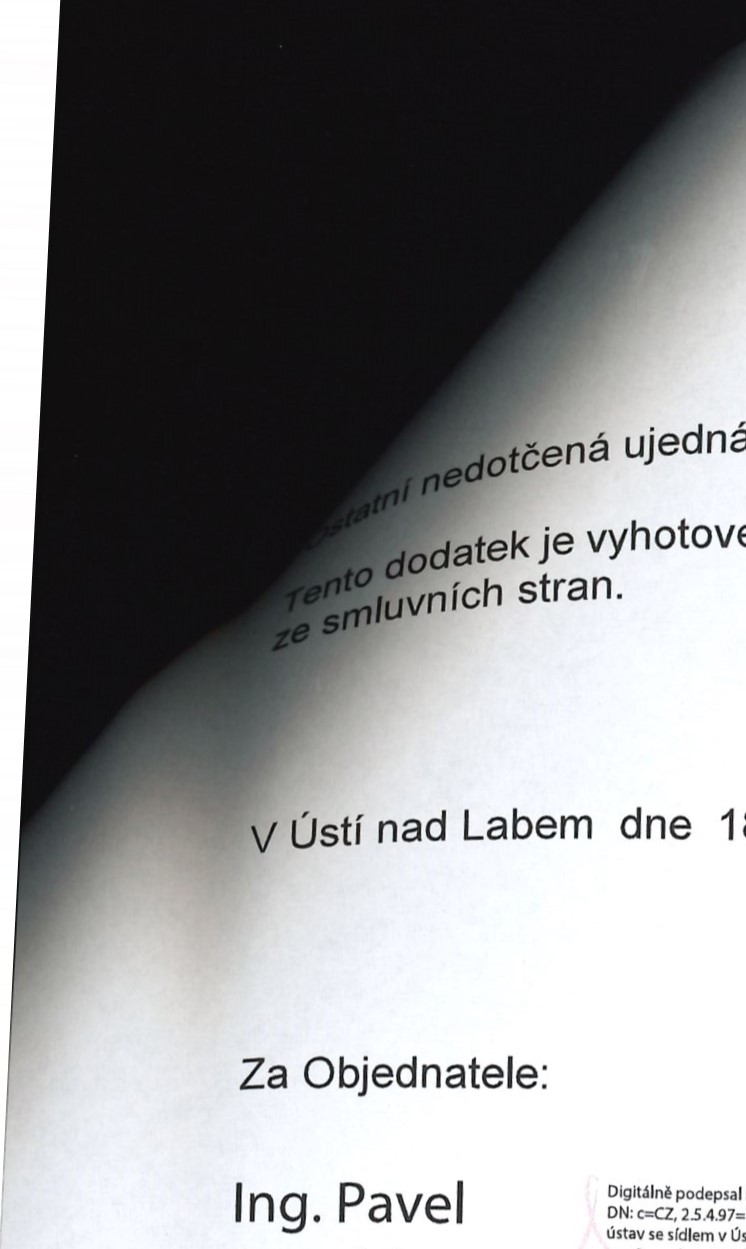 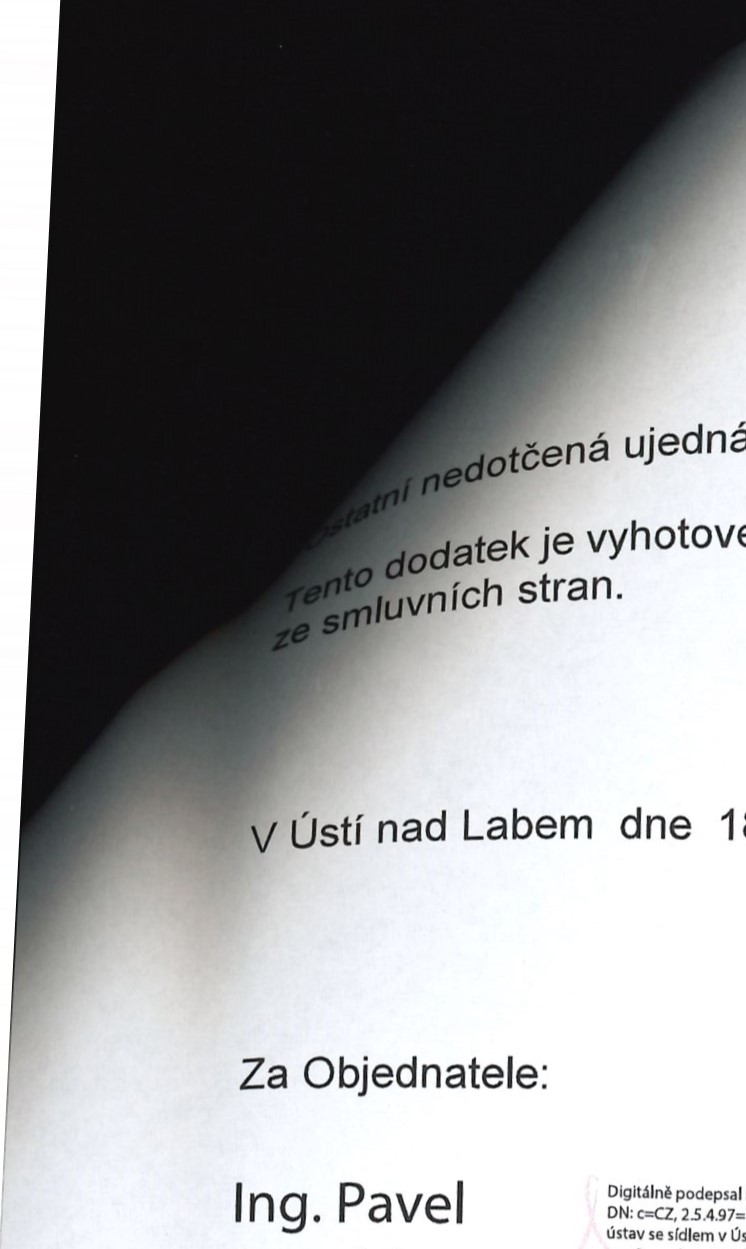 Stránka 2 z 2